Об открытом решенииолимпиадных задач по информатикеГосударственное учреждение образования «Брестский областной институт развития образования» информирует, что 20 мая 2023 года будет организовано проведение открытого тренировочного решения олимпиадных задач по учебному предмету «Информатика». К участию в мероприятии приглашаются все желающие – учащиеся VI-VIII классов (по состоянию на 2022/2023 учебный год).Целью данного мероприятия является выявление и поддержка высокомотивированных учащихся, развитие олимпиадного движения среди учащихся среднего школьного возраста. Основные задачи: повышение интереса учащихся к учебному предмету «Информатика», развитие интеллектуальных способностей учащихся и содействие их самореализации, подготовка высокомотивированных учащихся к участию в этапах республиканской олимпиады по учебному предмету «Информатика». Формой проведения мероприятия является практическое решение алгоритмических задач на одном из языков программирования: С++, Python, Pascal.Открытое тренировочное решение олимпиадных задач будет проводится 20 мая 2023 г. в режиме онлайн на базе учреждений образования Брестской области. Регистрация участников осуществляется 20 мая 2023 г. до 9:30. Начало тура в 10.00. Продолжительность тура – 4 часа. Перед началом мероприятия каждый участник получает логин-пароль для тестирования олимпиадных заданий. В 10.00 участникам станут доступны задания в системе Яндекс.Контест (ссылка будет сообщена дополнительно).Ответственным организаторам (представителям управления (отдела) по образованию, руководящим проведением олимпиады в районе (городе)) необходимо собрать информацию о количестве желающих принять участие в открытом тренировочном решении олимпиадных задач в разрезе УОСО вашего региона и не позднее 15 мая 2023 г. предоставить данную информацию в ГУО «Брестский областной институт развития образования» на электронный адрес dvv@boiro.by. В письме также необходимо указать контактные данные лица (с обязательным указанием адреса электронной почты), ответственного за получение и дальнейшую рассылку в УОСО региона логинов и паролей для участников мероприятия. После проведения открытого тренировочного решения олимпиадных задач ответственным организаторам нужно выслать на электронный адрес dvv@boiro.by данные участников по следующему образцу:Просим довести информацию о проведении открытого тренировочного решения олимпиадных задач до учащихся учреждений общего среднего образования Вашего региона. По всем возникающим вопросам можно обращаться к Добрякову Виктору Вячеславовичу, методисту ГУО «Брестский областной институт развития образования» по тел. +375 29 722 49 11.Ректор института	А.В. МощукЭлектронная версия соответствует оригиналу05 Добряков 35 42 73Галоўнае ўпраўленне па адукацыiБрэсцкага аблвыканкамаДЗЯРЖАЎНАЯ ЎСТАНОВА АДУКАЦЫІ“БРЭСЦКІ АБЛАСНЫ ІНСТЫТУТ РАЗВІЦЦЯ АДУКАЦЫІ”вул. Я.Купалы, 20/1, 224020, г. Брэст  тэл./ факс 35 42 99эл. адрас: mail@boiro.by12.05.2023 № 02-05/944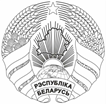 Главное управление по образованиюБрестского облисполкома ГОСУДАРСТВЕННОЕ УЧРЕЖДЕНИЕ ОБРАЗОВАНИЯ“БРЕСТСКИЙ ОБЛАСТНОЙ ИНСТИТУТ РАЗВИТИЯ ОБРАЗОВАНИЯ”ул. Я.Купалы, 20/1, 224020, г. Брест  тел./ факс 35 42 99эл. адрес: mail@boiro.byГалоўнае ўпраўленне па адукацыiБрэсцкага аблвыканкамаДЗЯРЖАЎНАЯ ЎСТАНОВА АДУКАЦЫІ“БРЭСЦКІ АБЛАСНЫ ІНСТЫТУТ РАЗВІЦЦЯ АДУКАЦЫІ”вул. Я.Купалы, 20/1, 224020, г. Брэст  тэл./ факс 35 42 99эл. адрас: mail@boiro.by12.05.2023 № 02-05/944Начальникам управлений, отделов по образованию горрайисполкомов,администраций г. БрестаНачальникам управлений, отделов по образованию горрайисполкомов,администраций г. БрестаНазвание районаНазвание районаНазвание районаНазвание районаЛогинФИО участникаКлассНаименование УОСО